Catholic Identity and CharismOctober 11, 2022Leader:  Our prayer journey this week invites us to walk with Jesus in service. Jesus showed us through his life that it is possible to both serve and to lead.  Whether it is the classroom, staff room, your office or home, we are called by Jesus to serve to others. 
God of service, You lead us on life’s journey. 
 
As we gather here in Your name,Open our minds to know Your voice.  Open our hands to do Your work.  And open our hearts to hold Your Spirit.  Together: As we go about our day O God,As we strive to walk with Jesus as people of service.Remind us that we are the face of Christ,Who is with us always. 
 
May your grace, mercy and peace,Bless us, keep us and transform us all,This day, now and forever.All: Amen  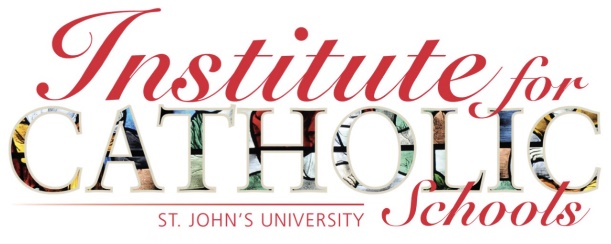 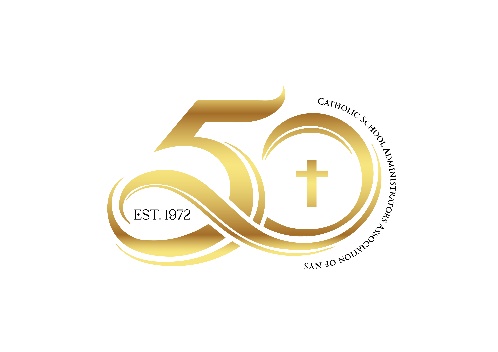 